Station 1:  Radical OperationsSimplify the following radical equations.Solve for x and y:  Rationalize each denominator and simplify each expression.Station 2:  FactoringFactor each of the following.  Check your work by FOILing or BOXing your work.12x2 – 272x2 + 7x + 58x3 – 27x2 – 10x + 925x4z + 15x3z + 5x2z2y – 8 + xy – 4xStation 3:  Solving QuadraticsSolve each equation by using the Quadratic Formula.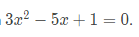 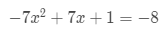 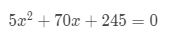 Solve each equation by factoring.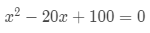 8x2 + 7x – 1 = 0Station 4:  Absolute Value EquationsSolve each of the following.  Check your work for extraneous solutions.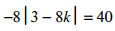 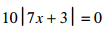 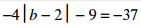 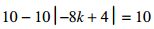 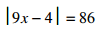 Station 5:  Absolute Value InequalitiesSolve each of the following.  Graph your solutions of the number line provided and write your answers in both interval and set builder notation.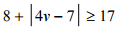 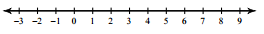 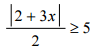 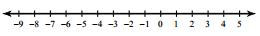 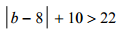 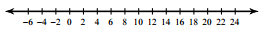 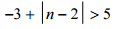 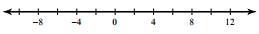 -2|3x + 5| < 10 	